Publicado en Gijón el 29/11/2021 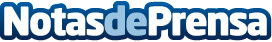 La soldadura por resistencia, un método que aporta seguridad, firmeza y rapidez, según Solda ElectricLa soldadura por resistencia es un proceso termoeléctrico que permite una fundición de piezas permanente y resistente. No obstante, también es una soldadura con un costo inicial alto y unas uniones limitadasDatos de contacto:Solda Electric+34 985 13 16 12Nota de prensa publicada en: https://www.notasdeprensa.es/la-soldadura-por-resistencia-un-metodo-que Categorias: Nacional Bricolaje Construcción y Materiales http://www.notasdeprensa.es